טופס המלצה למועמד לפרס מצוינות "מעל ומעבר" לשנת 2024
להגשה לא יאוחר מ 24.3.24
ברצוני להמליץ על מר/גב'/דר' ______________________   ת.ז ______________ תואר/השכלה ______________                          העובד ב(שם המעבדה): __________________________  מתאריך: ___________ תפקיד נוכחי: ______________כמועמד לקבלת פרס מצוינות "מעל ומעבר" לשנת 2023   
עפ"י תקנון אילמ"ר לפרס זכאי עובד שהינו חבר אילמ"ר לפחות 5 שנים ובעל וותק בעבודה מעל 7 שנים. הסיבות לכך שהמועמד ראוי לפרס הן:         פרט כל מידע על פעילות מעל ומעבר לתפקיד והבא דוגמאות קונקרטיות המדגימות את תרומת העובד לאיכות הטיפול, לשירות, לחיסכון, לייעול ולמסירות למעבדה ולארגון. 
בהמלצתך התייחס לקריטריונים הבאים: 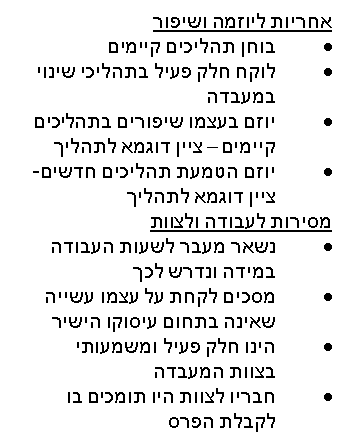 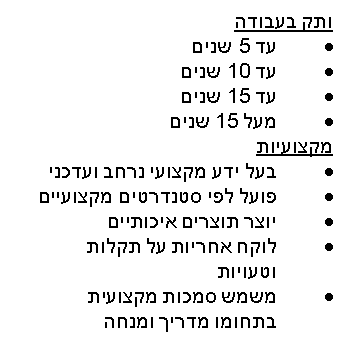                    ציין האם המועמד כבר קיבל פרס הצטיינות במסגרת ארגונך או היה מועמד לקבלת פרס במסגרת כלשהיא.                    צרף את המלצתך המודפסת בדף/דפים נוספים לטופס זה.                   פרטי הממליץ:
                   שם: _________________________  תפקיד: _________________________ 
                  אני ממונה על המועמד המומלץ _______ שנים.  חתימה: ___________________**את הטופס המלא יש לשלוח למייל office.ilmar@gamil.com 